РОЗДІЛ 1.  ЗАГАЛЬНІ МЕТОДИЧНІ РЕКОМЕНДАЦІЇ З ВИКОНАННЯ ІНДИВІДУАЛЬНИХ НАВЧАЛЬНО-ДОСЛІДНИХ ЗАВДАНЬІндивідуальна робота (ІНР) студента з навчальної дисципліни «Державний аудит» передбачає виконання реферату, тема якого відповідає порядковому номеру студента в списку групи. Попередньо студент повинен підібрати та вивчити відповідні нормативні акти України, спеціальну літературу за темою дослідження. Після цього потрібно скласти план, який має включати три логічно взаємопов'язаних питання за темою дослідження, основними з яких є завдання і джерела інформації для контролю, основні напрями та методика перевірки, узагальнення і прийняття рішень за результатами контролю, підвищення ефективності та якості контрольної роботи.Структура ІНР з навчальної дисципліни «Державний аудит» включає:вступ – зазначається тема, мета та завдання роботи та основні її положення;теоретичне обґрунтування – виклад базових теоретичних положень, законів, принципів, алгоритмів тощо, на основі яких виконується завдання;основні результати роботи та їх обговорення – подаються статистичні або якісні результати роботи, схеми, малюнки, моделі, описи, систематизована реферативна інформація та її аналіз тощо;висновки;список використаної літератури.Обсяг ІНР з навчальної дисципліни «Державний аудит» повинен складати не більше 20 стандартних аркушів.Захист виконаної ІНР передбачає:виступ студента з презентацією доповіді;відповіді на додаткові запитання.Виконана студентом робота має бути належно оформлена й здана викладачеві для перевірки в установлені графіком терміни (за 7 днів до захисту). Виконані студентами роботи після рецензування викладачем допускаються до захисту на практичному занятті, якщо вони відповідають установленим вимогам щодо змісту, структури, обсягу роботи, або ж повертаються студентам для усунення недоліків, після чого повторно рецензуються. Крім цього, під час приймання від студентів виконаної роботи проводиться співбесіда щодо знання студентами основних положень нормативних актів, змісту роботи, обґрунтованості висновків та ін.  Список рекомендованої літератури:Конституція УкраїниГосподарський кодекс України від 16.01.2003 № 436-IV (зі змінами № 1670-VIII від 06.10.2016)Бюджетний кодекс України від 08.07.2010 № 2456-VI (зі змінами від 05.01.2017 № 1800-19)Кодекс України про адміністративні правопорушення від 07.12.1984 № 8073-X (зі змінами від 05.01.2017)Закон України «Про основні засади здійснення державного фінансового контролю в Україні» від 26.01.1993 № 2939-XII (зі змінами і доп. від 23.12.15р.).Закон України «Про Державний бюджет України на 2017 рік» від 21.12.2016 № 1801-VIII.Закон України «Про Рахункову палату» від 2 липня 2015 року № 576-VIII.Стандарти державного аудиту INTOSAI (адреса доступу: http://www.ac-rada.gov.ua/control/main/uk /publish/article/1140201)Міжнародні стандарти аудиту, надання впевненості та етики (адреса доступу: http://www.apu.com.ua/msa)Постанова Кабінету міністрів України «Про внесення змін до деяких постанов Кабінету Міністрів України» від 22.07.2016  № 469.Постанова Кабінету міністрів України «Про утворення міжрегіональних територіальних органів Державної аудиторської служби»06.04.2016  № 266.Постанова Кабінету міністрів України «Про затвердження Положення про Державну аудиторську службу України» від 03.02.2016  № 43.Постанова Кабінету міністрів України «Про утворення Державної аудиторської служби України» від  28.10.2015  № 868.Постанова Кабінету міністрів України «Про затвердження Порядку проведення інспектування Державною аудиторською службою, її міжрегіональними територіальними органами» від 20.04.2006  № 550 (зі змінами від 14.12.16р.)Постанова Кабінету міністрів України «Про затвердження Порядку планування заходів державного фінансового контролю Державною аудиторською службою та її міжрегіональними територіальними органами» від 08.08.2001  № 955 (зі змінами від 14.12.16р.)Аудит. (Основи державного, незалежного професійного та внутрішнього аудиту). / За ред. проф. Немченко В. В., Редько О. Ю., Підручник. – К.: Центр учбової літератури, 2012. – 540 с.Виноградова М.О. Аудит [текст]: навч. посіб. / М.О. Виноградова, Л. І. Жидєєва – К. : «Центр учбової літератури», 2014. – 654 с.Внутрішній контроль та аудит у секторі державного управління України та європейський досвід / П.П. Андрєєв, О.О. Чечуліна, Ян ван Тайнен, М.Г.Тимохін та ін. – К.: Кафедра, 2011. – 120 с.  Держаний аудит. навчально-методичний посібник для самостійного вивчення дисципліни / за ред. канд. екон. наук, проф. Л. В. Дікань – Харків: Вид. ХНЕУ, 2007. – 200 с. Дікань Л. В. Держаний аудит : навч. посібн. / Л. В. Дікань, Ю. О. Голуб, Н. В. Синюгіна ; за заг. ред. канд. екон. наук, проф. Л. В. Дікань. – К. : Знання, 2011. – 503 с. Дікань, Л. В. Державний аудит : конспект лекцій / Харківський національний економічний університет. – Х. : ХНЕУ, 2008. – 87 с. Облік і аудит: Навч. Посібник / І.Є. Труш. – Львів: Ліга-Прес, 2016. – 203 с.Скорба О.А. Виникнення та розвиток державного фінансово-господарського аудиту / О.А. Скорба // Економіка: проблеми теорії і практики: Збірник наукових праць. Випуск 261: В 7 т. – Т. V. – Дніпропетровськ: ДНУ, 2010. – С 1299-1306.РОЗДІЛ 2.  ЗМІСТ ІНДИВІДУАЛЬНИХ НАВЧАЛЬНО-ДОСЛІДНИХ ЗАВДАНЬ І МЕТОДИЧНІ РЕКОМЕНДАЦІЇ ЩОДО ЇХ ВИКОНАННЯТематика індивідуальних робіт:Основні історичні етапи становлення державного аудиту. Етапи виникнення державного фінансового контролю в світі та його вплив на розвиток державного аудиту. Основні віхи розвитку державного аудиту в Україні. Сучасний стан державного аудиту на теренах України та перспективи його розвитку.Організація державного аудиту в зарубіжних країнах. Міжнародні організації контрольних органів (INTOSAI, EUROSAI). Необхідність, місце та значення державного аудиту в сучасних умовах.Визначення поняття державний аудит у вітчизняній літературі. Нормативно-правове забезпечення державного аудиту в Україні. Стандартизація державного аудиту. Структура та значення національних стандартів державного аудиту.Міжнародні стандарти державного аудиту INTOSAІ. Принципи здійснення державного аудиту. Види державного аудиту відповідно до міжнародних стандартів (INTOSAI). Різновиди державного фінансового аудиту. Державна аудиторська служба України, її завдання та функції при здійсненні державного аудиту. Рахункова палата України та її організаційна структура.Стадії та етапи здійснення державного аудиту ДАС. Планування державного аудиту органами ДАС. Сутність та зміст методичних прийомів державного аудиту. Контроль якості державного аудиту. Основні принципи за якими здійснюється державний аудит, права та обов'язки аудиторів Рахункової палати та посадових осіб об’єкта перевірки. Планування державного аудиту Рахунковою палатою України. Загальний порядок проведення державного аудиту Рахунковою палатою. Завдання Рахункової палати України щодо контролю якості державного аудиту. РОЗДІЛ 3.  ПОРЯДОК ОФОРМЛЕННЯ ТА ЗАХИСТУ ІНДИВІДУАЛЬНИХ НАВЧАЛЬНО-ДОСЛІДНИХ ЗАВДАНЬОбсяг ІНР повинен складати не більше 20 стандартних аркушів.Захист виконаної ІНР передбачає:виступ студента з презентацією доповіді;відповіді на додаткові запитання.Виконана студентом робота має бути належно оформлена й здана викладачеві для перевірки в установлені графіком терміни (за 7 днів до захисту). Виконані студентами роботи після рецензування викладачем допускаються до захисту на практичному занятті, якщо вони відповідають установленим вимогам щодо змісту, структури, обсягу роботи, або ж повертаються студентам для усунення недоліків, після чого повторно рецензуються. Крім цього, під час приймання від студентів виконаної роботи проводиться співбесіда щодо знання студентами основних положень нормативних актів, змісту роботи, обґрунтованості висновків та ін.  Зразок титульної сторінки ІРСМІНІСТЕРСТВО ОСВІТИ І НАУКИ УКРАЇНИЛЬВІВСЬКИЙ НАЦІОНАЛЬНИЙ УНІВЕРСИТЕТ ІМЕНІ ІВАНА ФРАНКАФАКУЛЬТЕТ УПРАВЛІННЯ ФІНАНСАМИ ТА БІЗНЕСУКафедра обліку і аудитуІНДИВІДУАЛЬНА РОБОТА СТУДЕНТА З НАВЧАЛЬНОЇ ДИСЦИПЛІНИДЕРЖАВНИЙ АУДИТТема: «__________________________________________________»Науковий керівник:				         Виконавець:________________________	                             _________________________                                                           (прізвище, ім’я, по-батькові)			               	(прізвище, ім’я, по-батькові)__________________ (підпис)		                  _________       група                                                                                         ______________ (підпис)“___” _____________ 201_ р.	                              “___” ____________ 201_ р.РОЗДІЛ 4.  КРИТЕРІЇ ОЦІНЮВАННЯ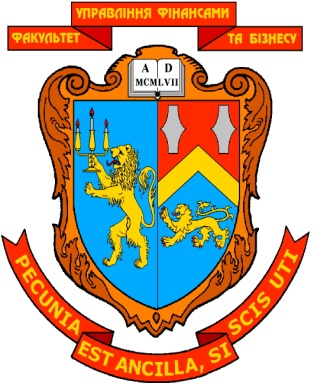 МІНІСТЕРСТВО ОСВІТИ І НАУКИ УКРАЇНИЛЬВІВСЬКИЙ НАЦІОНАЛЬНИЙ УНІВЕРСИТЕТ ІМЕНІ ІВАНА ФРАНКАФАКУЛЬТЕТ УПРАВЛІННЯ ФІНАНСАМИ ТА БІЗНЕСУЗАТВЕРДЖЕНОна засіданні кафедри обліку і аудиту,протокол  № 7 від “01” лютого 2017 р.                                           Зав. кафедри _________ проф.. Романів Є.М.                                                                                          (підпис)          (прізвище, ім’я, по батькові)ЗАВДАННЯ ДЛЯ ІНДИВІДУАЛЬНОЇ РОБОТИ СТУДЕНТА (ІНДИВІДУАЛЬНІ НАВЧАЛЬНО-ДОСЛІДНІ ЗАВДАННЯ)І МЕТОДИЧНІ РЕКОМЕНДАЦІЇ ЩОДО ЇХ ВИКОНАННЯЗ НАВЧАЛЬНОЇ ДИСЦИПЛІНИДЕРЖАВНИЙ АУДИТ(назва навчальної дисципліни)          галузь знань: 07 «Управління та адміністрування»                          (шифр та найменування галузі знань)спеціальність: 074 «Публічне управління та адміністрування»                           (код та найменування спеціальності)         освітній ступінь: магістр                                      (бакалавр, магістр)Укладач: Труш І.Є., доцент кафедри обліку і аудиту, к.е.н.         (ПІБ, посада, науковий ступінь, вчене звання)ЛЬВІВ 2017КАФЕдра обліку і аудитуМІНІСТЕРСТВО ОСВІТИ І НАУКИ УКРАЇНИЛЬВІВСЬКИЙ НАЦІОНАЛЬНИЙ УНІВЕРСИТЕТ ІМЕНІ ІВАНА ФРАНКАФАКУЛЬТЕТ УПРАВЛІННЯ ФІНАНСАМИ ТА БІЗНЕСУЗАТВЕРДЖЕНОна засіданні кафедри обліку і аудиту,протокол  № 7 від “01” лютого 2017 р.                                           Зав. кафедри _________ проф.. Романів Є.М.                                                                                          (підпис)          (прізвище, ім’я, по батькові)ЗАВДАННЯ ДЛЯ ІНДИВІДУАЛЬНОЇ РОБОТИ СТУДЕНТА (ІНДИВІДУАЛЬНІ НАВЧАЛЬНО-ДОСЛІДНІ ЗАВДАННЯ)І МЕТОДИЧНІ РЕКОМЕНДАЦІЇ ЩОДО ЇХ ВИКОНАННЯЗ НАВЧАЛЬНОЇ ДИСЦИПЛІНИДЕРЖАВНИЙ АУДИТ(назва навчальної дисципліни)          галузь знань: 07 «Управління та адміністрування»                          (шифр та найменування галузі знань)спеціальність: 074 «Публічне управління та адміністрування»                           (код та найменування спеціальності)         освітній ступінь: магістр                                      (бакалавр, магістр)Укладач: Труш І.Є., доцент кафедри обліку і аудиту, к.е.н.         (ПІБ, посада, науковий ступінь, вчене звання)ЛЬВІВ 2017№з/пВиди робітКритерії оцінювання знань студентівБали рейтингуМаксимальнак-сть балів1.Індивідуальна робота студентавід 0 до 8 балів8 балів